Project Report for Crowdfunding Challenge – June 2015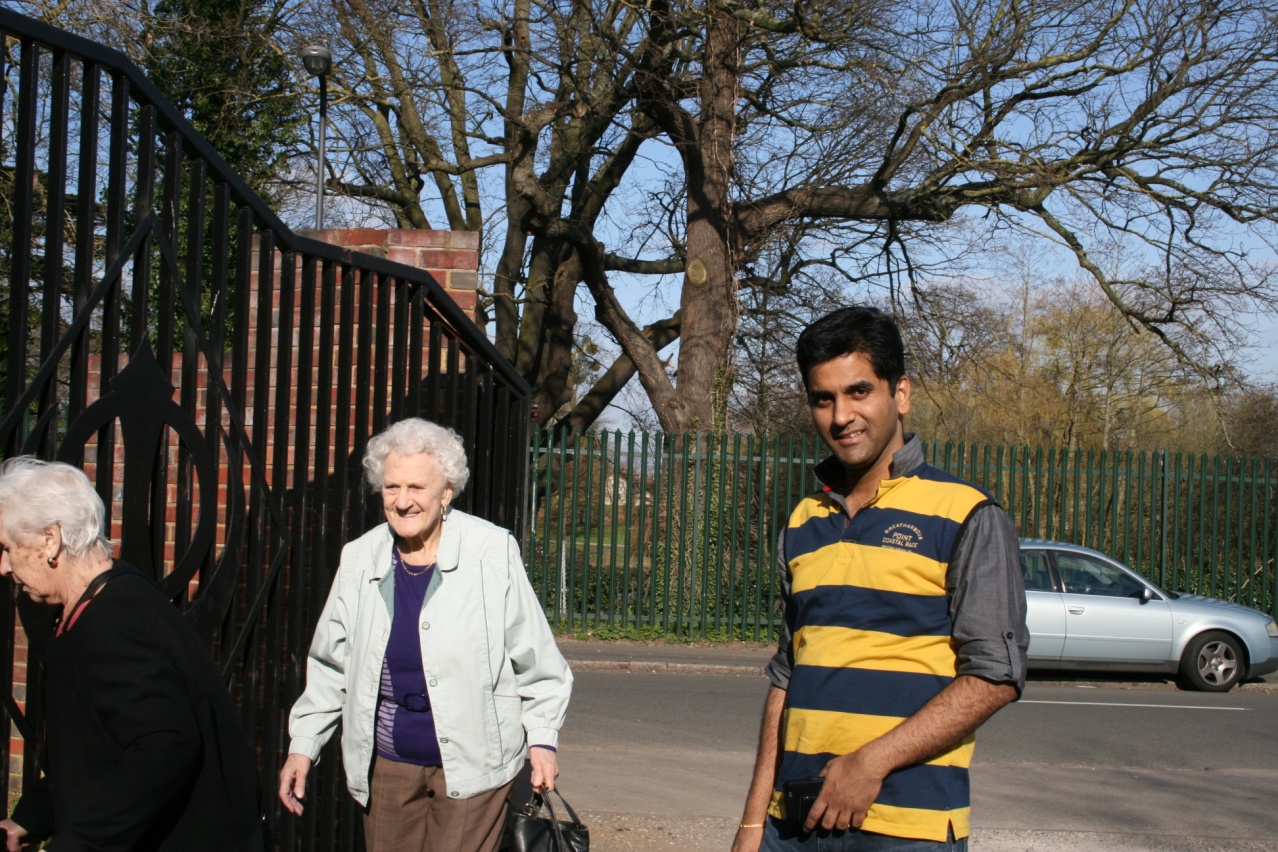 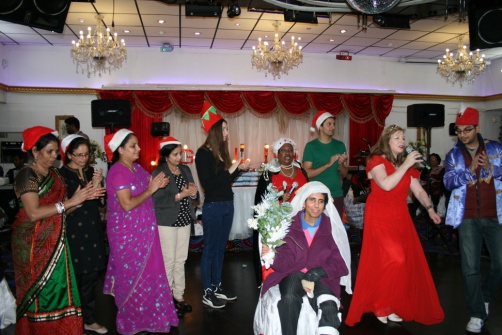 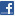 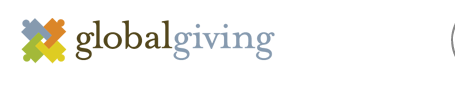 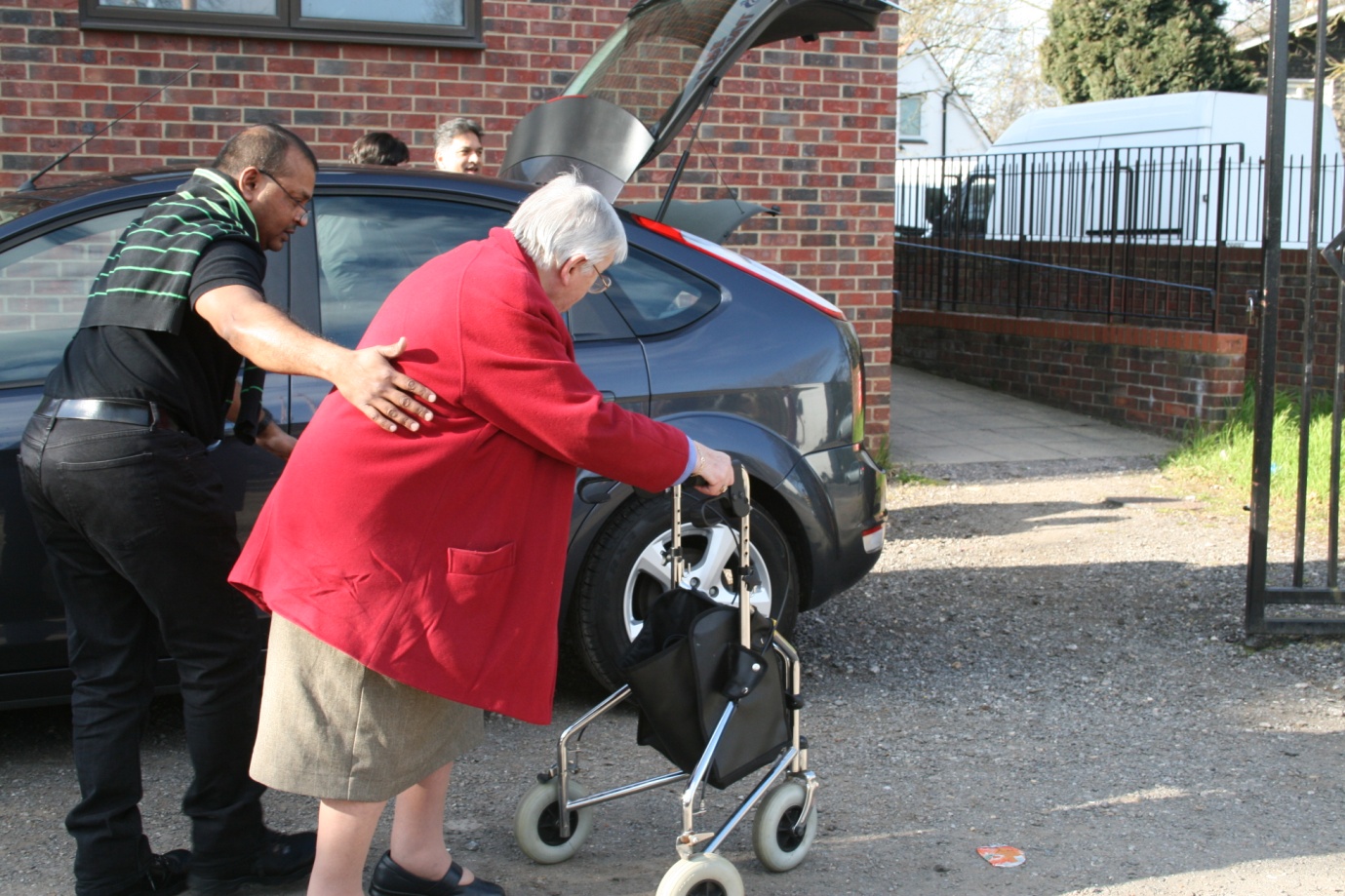 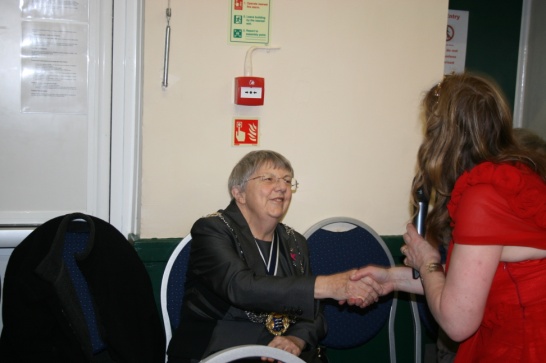 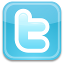 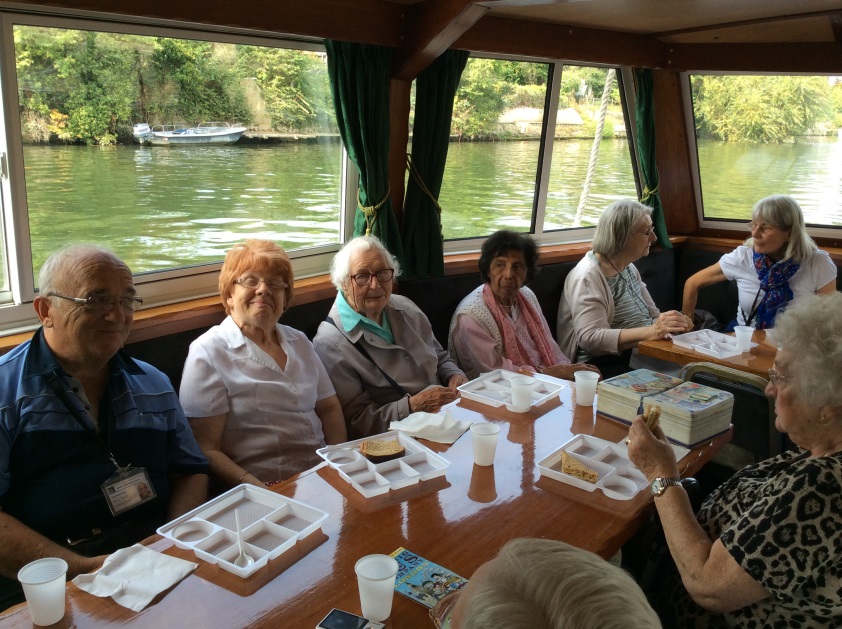 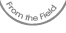 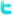 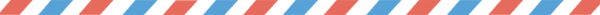 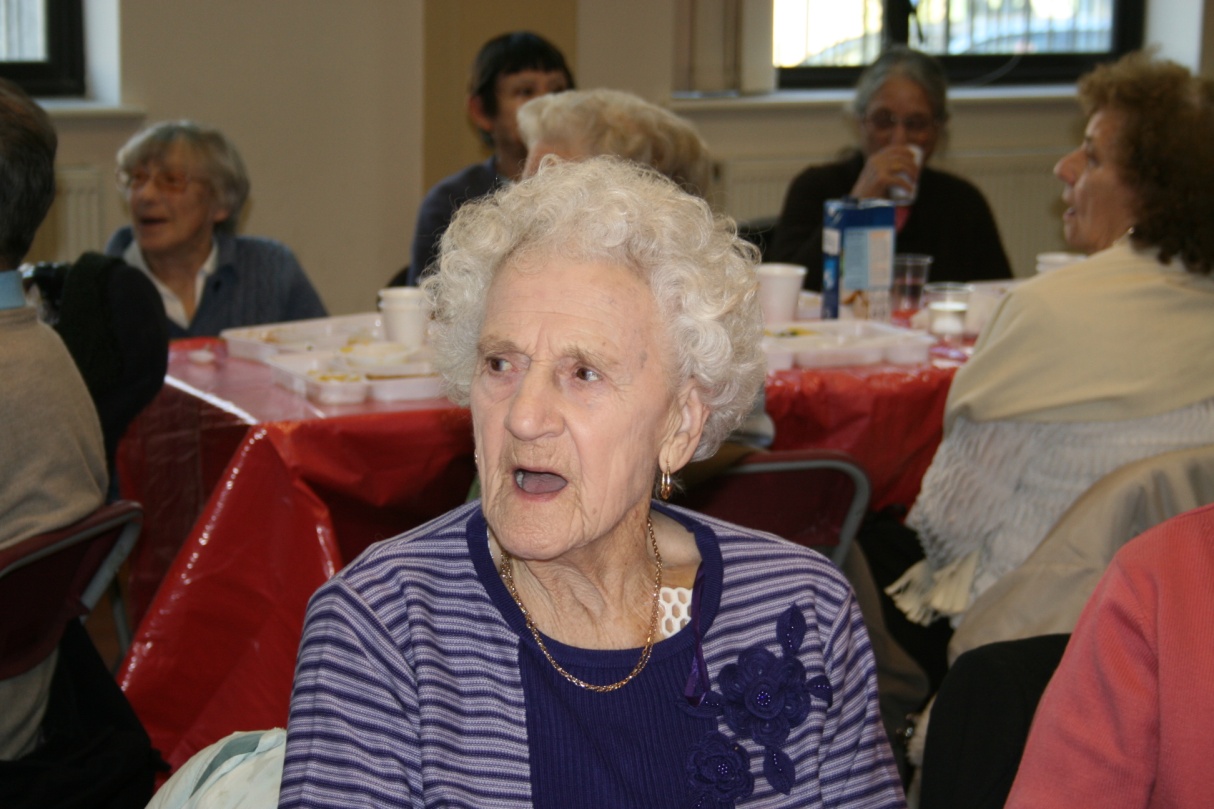 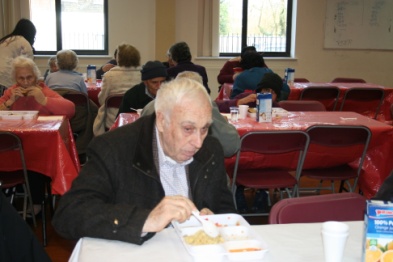 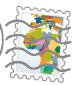 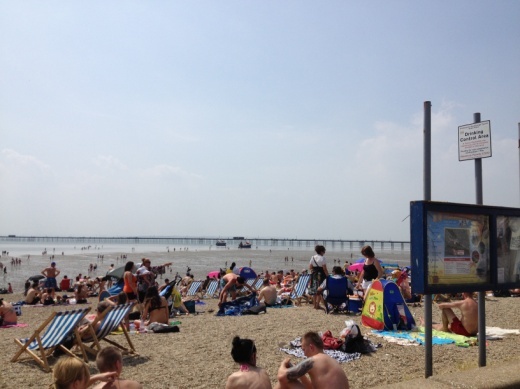 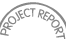 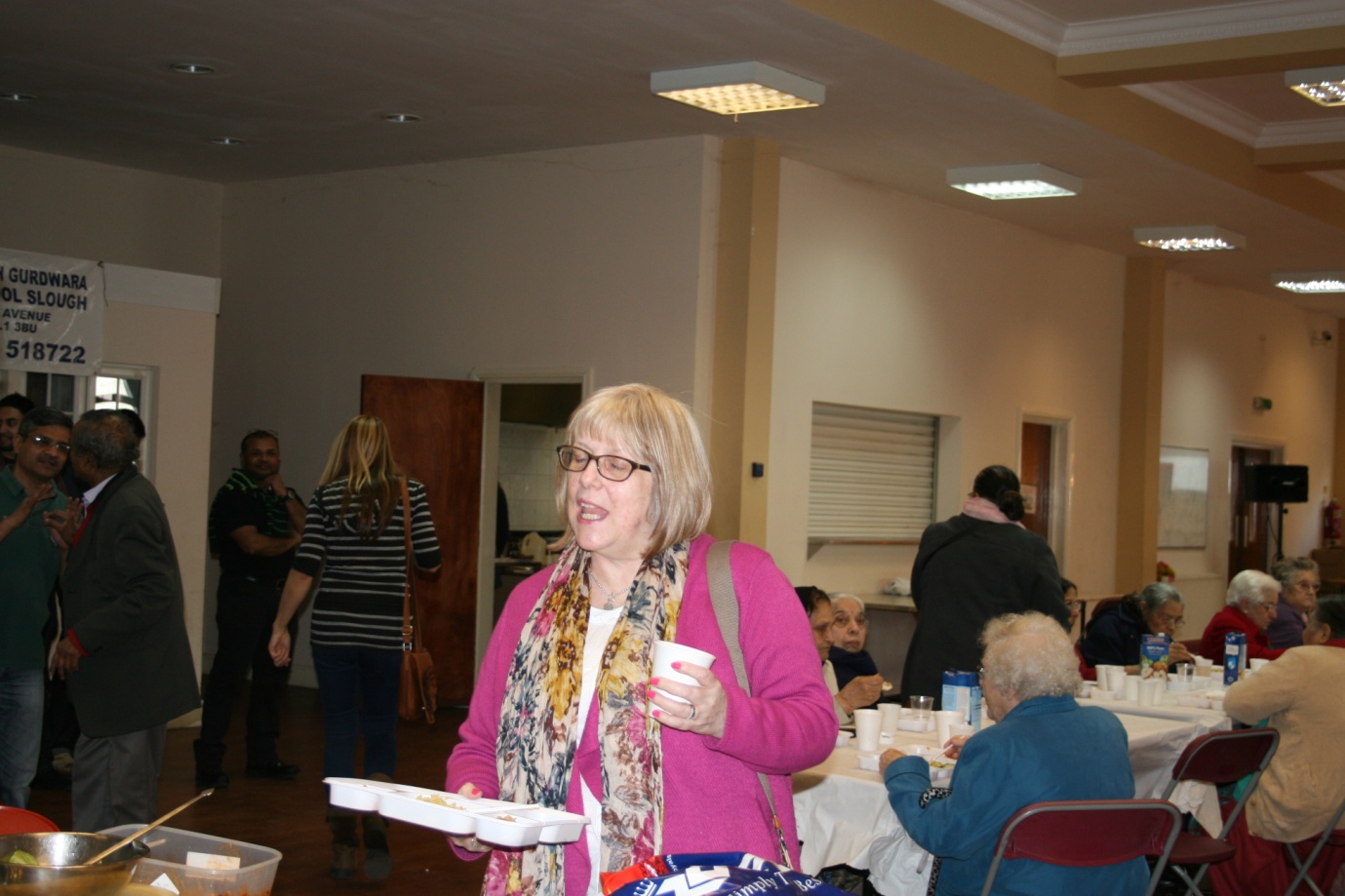 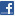 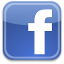 